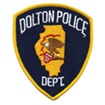 Police OfficerDolton, IllinoisPart Time Police Officers  Starting: $15.00 Hourly Population: 24,274Sworn Officers: 23 Application Deadline: 5/5/14The Board of Fire and Police Commission for the Village of Dolton is now accepting applications for the position of: Part Time Police OfficerQualified applicants should send resume’s to: tmiller@vodolton.orgVillage Hall14014 Park Avenue Dolton, IL 60419The application deadline is Monday, May 5, 2014 at 4:00 PMYou must meet the following minimum requirements:Citizenship:  Must be a U.S. Citizen. Driver’s License:  Must have a valid driver’s license or the ability to obtain one upon hiring.Age Requirements:  Applicants must have attained their 21st birthday and be under the age of 40 years old at the last date of filing applications (5/5/14) AND  at such time as the Final Eligibility list is posted) unless exempt by State Statute 65 IL 5/10-2.1.Education:  Must have a High School Diploma or equivalent (GED) – Baccalaureate degree in Criminal Justice or related field desirable.Character:  Must have no felony convictions and be of good moral character.Testing:  Must be able to participate and successfully complete all stages of the testing process. Psychological exam, Medical/Physical exam, Lie detector exam, successfully complete a background and credit history check. Residency:  No residency requirement for Part Time position.Qualifications:  Persons who possess a certificate attesting to the successful completion of the Minimum Standards Basic Law Enforcement Training Course as provided in the Illinois Police Training Act pertaining to part-time or full-time police officers within the State of Illinois. A copy of your certificate must be submitted with your application to qualify.Preference:  We have no military requirement, but preference is given to candidates with prior experience with Illinois Truck Enforcement overweight citations.Must pass a six (6) week Field Training Program.Equal Opportunity Employer ~ Dolton Fire and Police Commission